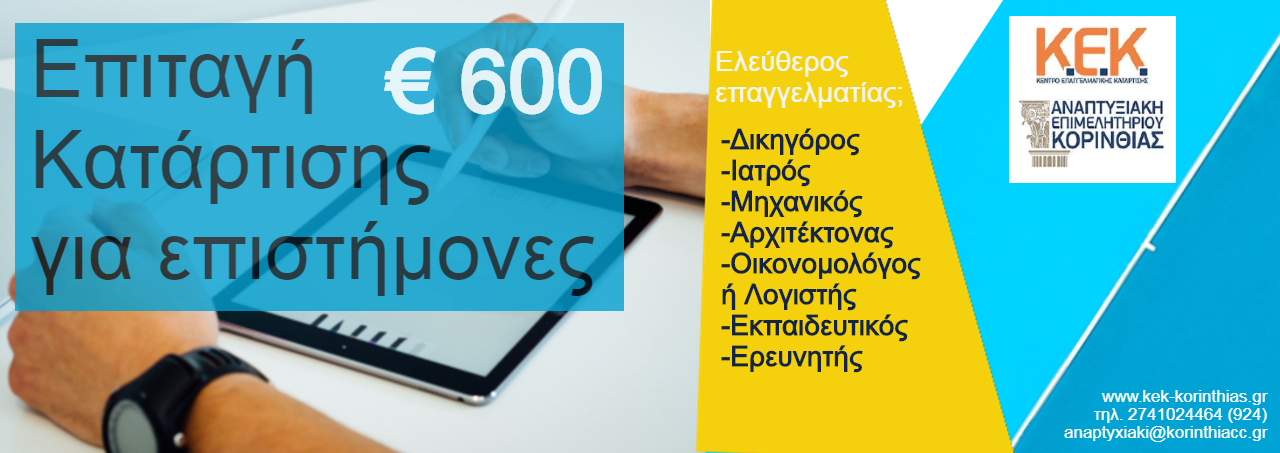 * Νέο Επιδοτούμενο Πρόγραμμα Κατάρτισης και Πιστοποίησης 166.000 Επιστημόνων – Ελευθέρων Επαγγελματιών για αναβάθμιση ψηφιακών δεξιοτήτων με επιταγή κατάρτισης (voucher) και με τη μέθοδο της Ασύγχρονης Τηλεκατάρτισης.Αν είσαι ελεύθερος επαγγελματίας:ΔικηγόροςΙατρός (και ιατρικό προσωπικό)ΟδοντίατροςΜηχανικόςΑρχιτέκτοναςΟικονομολόγος ή ΛογιστήςΕκπαιδευτικόςΕρευνητής√  Με την ολοκλήρωση του σεμιναρίου, οι ωφελούμενοι θα συμμετάσχουν σε εξετάσεις και θα λάβουν και πιστοποίηση για τα αντικείμενα κατάρτισης που θα παρακολουθήσουν.√  Εκπαιδευτικό Επίδομα 600,00 €Αναμένεται να καταβληθεί, σε δύο δόσεις, με την ολοκλήρωση έκαστης διδακτικής ενότητας.Δήλωσε το ενδιαφέρον σου και αναβάθμισε τις ψηφιακές σου δεξιότητες, μέσω του επιδοτούμενου(600ευρώ) εξ’ αποστάσεως προγράμματος e-learning, 100 ωρών από το KEK Επιμελητηρίου Κορινθίας. Δήλωσε το ενδιαφέρον σου